Załącznik Nr 21 do Zarządzenia Nr 145/2022Burmistrza Pisza z dnia 1 lipca 2022 r.Statut Sołectwa Maszty Rozdział 1.Nazwa, obszar Sołectwa i podstawy działania § 1. Ogół mieszkańców Sołectwa Maszty stanowi samorząd mieszkańców o nazwie Sołectwo Maszty, zwany dalej ,,Sołectwem’’. § 2.  Sołectwo jest jednostką pomocniczą Gminy Pisz, która uczestniczy w realizacji jej zadań na zasadach określonych w niniejszym Statucie. § 3.  Teren działania Sołectwa obejmuje obręb administracyjny wsi Maszty, którego granice administracyjne zostały określone w załączniku graficznym do niniejszego załącznika.  § 4.  Sołectwo działa na podstawie powszechnie obowiązujących przepisów prawa        i niniejszego Statutu. § 5. Ilekroć w Statucie Sołectwa jest mowa o:Gminie – należy przez to rozumieć Gminę Pisz; Radzie Miejskiej – należy przez to rozumieć Radę Miejską w Piszu; Statucie Gminy – należy przez to rozumieć Statut Gminy Pisz; Burmistrzu – należy przez to rozumieć Burmistrza Pisza; Urzędzie – należy przez to rozumieć Urząd Miejski w Piszu;Sołectwie – należy przez to rozumieć Sołectwo Maszty; Statucie – należy przez to rozumieć Statut Sołectwa Maszty;Sołtysie – należy przez to rozumieć Sołtysa Sołectwa Maszty;Radzie Sołeckiej – należy przez to rozumieć Radę Sołecką Sołectwa Maszty;Zebraniu Wiejskim – należy przez to rozumieć zebranie wiejskie Sołectwa Maszty;Ustawie – należy przez to rozumieć ustawę z dnia 8 marca 1990 r. o samorządzie gminnym. Rozdział 2.Organy sołectwa§ 6. Organami sołectwa są:Zebranie Wiejskie – organ uchwałodawczy; Sołtys – organ wykonawczy. § 7.  Działania sołtysa wspomaga Rada Sołecka. § 8. Sołectwo i jego organy dbają o zbiorowe potrzeby mieszkańców Sołectwa.Rozdział 3.
Zadania i kompetencje Sołectwa § 9. 1. Sołectwo współdziała z organami Gminy w wykonywaniu zadań na rzecz zaspokajania potrzeb wspólnoty mieszkańców. 2. Zadania Sołectwa obejmują: 1)	organizację życia społeczno-gospodarczego oraz podejmowanie inicjatyw we wszystkich sprawach dotyczących zbiorowych potrzeb mieszkańców Sołectwa;2)	wspieranie i inspirowanie działań o charakterze lokalnym, a zmierzających do poprawy jakości życia mieszkańców Sołectwa;3)	stymulowanie rozwoju i udział w inicjatywach społecznych, działalności kulturalnej, oświatowej i sportowej na swoim terenie;4)	inicjowanie i organizowanie różnych form opieki w ramach pomocy społecznej mieszkańcom oczekującym tej pomocy;5)	współdziałanie z miejscowymi organizacjami społecznymi w sprawach kształtowania właściwych postaw mieszkańców, a w szczególności: gotowości niesienia pomocy sąsiedzkiej, kultury współżycia mieszkańców, wzajemnego szacunku, kultywowania gospodarności, dyscypliny społecznej i poszanowania mienia;6)	dbałość o ochronę środowiska i utrzymanie czystości;7)	działania oświatowo - wychowawcze na rzecz umacniania rodziny, kultury życia rodzinnego oraz wychowania w rodzinie;8)	podejmowanie działań mających na celu umacnianie bezpieczeństwa i porządku publicznego;9)	współdziałanie z właściwymi organami w celu poprawy warunków sanitarnych, stanu ochrony przeciwpożarowej i ochrony przeciwpowodziowej;10)	reprezentowanie interesów społeczności sołeckiej wobec organów Gminy i gminnych jednostek organizacyjnych;11)	podtrzymywanie tradycji kulturalnych na swoim terenie.3. Zadania określone w ust. 2 Sołectwo realizuje poprzez:1)	podejmowanie uchwał;2)	wydawanie opinii;3)	przedstawianie organom Gminy inicjatyw społecznych i gospodarczych;4)	uczestniczenie w konsultacjach społecznych;5)	współpracę w organizacji spotkań Burmistrza i radnych Rady Miejskiej z mieszkańcami Sołectwa;6)	zgłaszanie wniosków do organów Gminy;7)	współpracę z organizacjami pozarządowymi i miejscowościami partnerskimi;8)	organizowanie wspólnych prac na rzecz Sołectwa;9)	inicjowanie i organizowanie imprez kulturalnych i sportowych oraz różnych form współzawodnictwa mieszkańców.Rozdział 4.Kompetencje Zebrania Wiejskiego, obowiązki Sołtysa i Rady Sołeckiej§ 10. Do kompetencji Zebrania Wiejskiego należy:1)	uchwalanie kierunków działania Sołectwa;2)	podejmowanie uchwał w sprawach Sołectwa, w tym uchwalanie zadań w ramach funduszu sołeckiego;3)	rozpatrywanie sprawozdania Sołtysa z wykonania zadań z funduszu sołeckiego;4)	opiniowanie spraw socjalno-bytowych, opieki zdrowotnej, sportu, wypoczynku i innych związanych z miejscem zamieszkania;5)	wybieranie i odwoływanie Sołtysa, Rady Sołeckiej;6)	występowanie z wnioskami do organów Gminy o rozpatrzenie spraw, których załatwienie wykracza poza możliwości mieszkańców Sołectwa.§ 11. Do obowiązków Sołtysa należy: 1)	realizowanie zadań wytyczonych przez zebranie;2)	reprezentowanie Sołectwa wobec organów Gminy;3)	składanie na Zebraniu Wiejskim rocznego sprawozdania ze swej działalności, w tym                           z wykonania zadań z funduszu sołeckiego oraz działalności Rady Sołeckiej;4)	inicjowanie działań kształtujących właściwe postawy mieszkańców, a w szczególności:a)	gotowości niesienia pomocy sąsiedzkiej,b)	kultury współżycia społecznego mieszkańców,c)	wzajemnego szacunku,d)	kultywowania gospodarności, dyscypliny społecznej, poszanowania mienia,e)	umacniania rodziny, kultury życia rodzinnego oraz wychowania w rodzinie,5)	organizowanie różnych form pomocy sąsiedzkiej, w tym kierowanie akcją pomocy                         w Sołectwie w razie wypadków losowych i klęsk żywiołowych, w szczególności poprzez wykonywanie zarządzeń Burmistrza;6)	występowanie z inicjatywą i uczestniczenie w przedsięwzięciach mających na celu organizowanie czasu wolnego dzieciom i młodzieży;7)	podejmowanie działań mających na celu umacnianie bezpieczeństwa i porządku publicznego;8)	wspieranie wszelkiej działalności na rzecz poprawy warunków bytowych, stanu ochrony przeciwpożarowej oraz bezpieczeństwa przeciwpowodziowego, w tym uczestniczenie                  w odbiorach robót i potwierdzanie wykonania prac porządkowych w Sołectwie;9)	zwoływanie Zebrań Wiejskich i przygotowywanie projektu porządku obrad;10)	przygotowywanie projektów uchwał zebrania;11)	wspomaganie Rady Miejskiej i Burmistrza w realizacji podjętych zadań;12)	wpływanie na wzrost aktywności mieszkańców służący poprawie gospodarki i warunków życia w Sołectwie;13)	uczestnictwo w naradach Sołtysów i Konwencie Sołtysów zwoływanych przez Burmistrza; 14)	zachowanie szczególnej staranności przy wykonywaniu zarządu mieniem Sołectwa, zgodnie z jego przeznaczeniem;15)	opracowywanie i przedkładanie zebraniu propozycji zadań w ramach funduszu sołeckiego i programu swojej pracy;16)	współpraca z radnymi Rady Miejskiej w zakresie organizacji spotkań z wyborcami, dyżurów oraz kierowanie do nich wniosków dotyczących Sołectwa;17)	prowadzenie dokumentacji Sołectwa, gromadzenie i udostępnianie otrzymanych dokumentów.§ 12. 1. Do obowiązków Rady Sołeckiej należy wspomaganie działalności Sołtysa                                  i przyjmowanie wniosków mieszkańców dotyczących Sołectwa i jego funkcjonowania.2. Rada Sołecka ma charakter opiniodawczy, doradczy i inicjatywny.3. Rada Sołecka składa się z 3 osób. 4. Posiedzenia Rady Sołeckiej zwołuje i przewodniczy im Sołtys.5. Posiedzenia Rady Sołeckiej odbywają się w miarę potrzeb wynikających z bieżącej działalności organów Sołectwa. 6. Uchwały Rady Sołeckiej, wnioski i opinie zapadają zwykłą większością głosów, przy  
    obecności co najmniej połowy jej składu.7. Posiedzenia Rady Sołeckiej są jawne.§ 13. Pełnienie funkcji przez Sołtysa i członków Rady Sołeckiej ma charakter społeczny.Rozdział 5.Zasady i tryb zwoływania Zebrań Wiejskich oraz warunki ważności podejmowania uchwał § 14. 1. Prawo do udziału w Zebraniu Wiejskim mają wszyscy mieszkańcy Sołectwa, Radni Rady Miejskiej, Burmistrz i wyznaczone przez niego osoby oraz zaproszeni goście. 2. Prawo do głosowania na Zebraniu Wiejskim mają wszyscy mieszkańcy Sołectwa posiadający czynne prawo wyborcze, stale zamieszkujący na jego obszarze, w tym również osoby przebywające na terenie Sołectwa z zamiarem stałego pobytu bez zameldowania na stałe, a wpisane do rejestru wyborców sporządzonego do celów przeprowadzenia wyborów do organów Gminy (czynne prawo wyborcze). § 15. 1. Zebranie wiejskie zwołuje Sołtys: z własnej inicjatywy; na wniosek co najmniej 1/5 mieszkańców Sołectwa uprawnionych do udziału                         w zebraniu z prawem głosu; na wniosek Burmistrza lub Rady Miejskiej. 2. Zebranie Wiejskie odbywa się w miarę istniejących potrzeb nie rzadziej jednak niż raz 
w roku.3. O Zebraniu Wiejskim Sołtys zawiadamia mieszkańców w sposób zwyczajowo przyjęty                w Sołectwie poprzez rozplakatowanie na tablicach ogłoszeń co najmniej 7 dni przed terminem zebrania. 4. Zawiadomienie o zwołaniu Zebrania Wiejskiego powinno zawierać informację na czyj wniosek zebranie jest zwoływane, określenie daty, godziny i miejsca zebrania oraz zasadniczy przedmiot proponowanego porządku obrad. 5. Zebranie Wiejskie zwoływane na wniosek mieszkańców, Rady Miejskiej, Burmistrza,  winno odbyć się do 14 dni od daty złożenia wniosku, chyba, że wnioskodawca proponuje inny termin.6. W przypadku niezwołania przez Sołtysa Zebrania Wiejskiego na wniosek osób i organu wymienionych w ust.1 pkt 2 i 3 oraz w przypadkach szczególnych, Zebranie Wiejskie może zwołać Burmistrz, ustalając miejsce, dzień i godzinę zebrania. § 16. 1. Zebranie Wiejskie jest ważne bez względu na liczbę obecnych mieszkańców Sołectwa, gdy mieszkańcy Sołectwa zostali o nim prawidłowo zawiadomieni, zgodnie                       z wymogami Statutu. 2. Obowiązkiem Sołtysa jest zapewnienie obsługi zebrania.§ 17. 1. Zebranie Wiejskie otwiera i przewodniczy jego obradom Sołtys lub upoważniony przez niego członek Rady Sołeckiej, z wyjątkiem sytuacji, gdy temat zebrania dotyczy, pośrednio lub bezpośrednio osoby Sołtysa lub osoby przez niego wyznaczonej. W sytuacji rezygnacji Sołtysa z prowadzenia Zebrania Wiejskiego, niewyznaczenia przez niego osoby upoważnionej lub niemożności prowadzenia Zebrania z uwagi na bezpośredni, pośredni związek z tematem Zebrania, zebraniu przewodniczy osoba wybrana przez Zebranie Wiejskie. W przypadku kiedy zebranie zwołuje Burmistrz lub Rada Miejska, jego obradom przewodniczy Burmistrz lub Przewodniczący Rady Miejskiej  lub osoba przez nich wskazana.2. Przewodniczący Zebrania czuwa nad jego przebiegiem i zachowaniem porządku Zebrania Wiejskiego. 3. Porządek obrad ustala Zebranie Wiejskie na podstawie przedłożonego projektu przez prowadzącego zebranie. Projekt porządku obrad przygotowuje Sołtys po konsultacji z Radą Sołecką lub inicjatorzy Zebrania Wiejskiego, o których mowa w §15 ust. 1 pkt 2 i 3. 4. Uprawnieni do głosowania uczestnicy Zebrania Wiejskiego podpisują listę obecności, która stanowi załącznik do protokołu zebrania. 5. Z Zebrania Wiejskiego sporządza się protokół, który podpisuje przewodniczący obrad                   i protokolant. 6. Protokół powinien zawierać: 1) datę, godzinę i miejsce zebrania;2) liczbę mieszkańców biorących udział w zebraniu; 3) ustalony porządek obrad; 4) nazwiska osób zaproszonych na zebranie; 5) sprawozdanie Sołtysa z realizacji uchwał i wniosków z poprzedniego zebrania oraz 
   działalności między zebraniami; 6) skrócony opis przebiegu obrad oraz zgłoszone i uchwalone wnioski; 7) podjęte na zebraniu uchwały; 8) podpis przewodniczącego zebrania i protokolanta. 7. Zwołujący zebranie podaje do publicznej wiadomości, w sposób zwyczajowo przyjęty 
w Sołectwie, rozstrzygnięcia podjęte przez zebranie w ciągu 7 dni od daty ich podjęcia8. Jeden egzemplarz protokołu wraz z uchwałami, opiniami i wnioskami Zebrania Wiejskiego  
    Sołtys w ciągu 7 dni przedkłada Burmistrzowi. § 18. 1. Uchwały Zebrania Wiejskiego oraz wnioski podejmowane są w głosowaniu jawnym i zwykłą większością głosów, tzn. liczba głosów ,,za” musi być większa od liczby głosów ,,przeciw”. Głosów ,,wstrzymujących się” nie uwzględnia się do wyniku głosowania. W przypadku jednakowej liczby głosów ,,za” i ,,przeciw”, uchwała nie zostaje podjęta. 2. Każdemu członkowi Zebrania Wiejskiego przysługuje jeden głos. W głosowaniu biorą  udział jedynie uprawnieni mieszkańcy Sołectwa. 3. Głosowanie odbywa się w sposób jawny, za wyjątkiem przypadków opisanych w ustawie.4. Zebranie Wiejskie może postanowić o przeprowadzeniu tajnego głosowania nad konkretną sprawą. 5. Uchwały, opinie i wnioski  Zebrania Wiejskiego podpisuje osoba przewodnicząca obradom Zebrania Wiejskiego. § 19. Głosowanie tajne odbywa się poprzez kartę do głosowania. Rozdział 6.Tryb wyboru Sołtysa i Rady Sołeckiej oraz ich odwołania i wybory uzupełniające § 20. 1. Wybory Sołtysa i Rady Sołeckiej zarządza Burmistrz na dzień przypadający w ciągu 6 miesięcy licząc od dnia ogłoszenia zbiorczych wyników wyborów do rad gmin na obszarze całego kraju. W zarządzeniu Burmistrz określa miejsce, dzień, godzinę i przedmiot Zebrania Wiejskiego oraz osobę prowadzącą wyborcze Zebranie Wiejskie. 2. Przedterminowe wybory do Rady Miejskiej z powodu jej rozwiązania lub odwołania nie powodują obowiązku dokonania wyborów Sołtysa lub Rady Sołeckiej.3. W razie konieczności przeprowadzenia wyborów Sołtysa lub członków Rady Sołeckiej przed upływem kadencji, wybory zarządza się i przeprowadza w ciągu 3 miesięcy od wystąpienia ich przyczyny.4. Sołtys i Rada Sołecka sprawują swoje funkcje do czasu objęcia funkcji przez nowo wybranego Sołtysa lub Radę Sołecką. 5. Kandydować w wyborach Sołtysa oraz do Rady Sołeckiej może osoba stale zamieszkująca na obszarze Sołectwa i posiadająca bierne prawo wyborcze (osoba mająca prawo wybieralności) w wyborach do organów stanowiących jednostek samorządu terytorialnego.6. Uprawnionymi do głosowania każdy mieszkaniec Sołectwa posiadający czynne prawo wyborcze, stale zamieszkujący na jego obszarze, w tym również osoba przebywająca na terenie Sołectwa z zamiarem stałego pobytu bez zameldowania, która najpóźniej w dniu wyborów kończy 18 lat i jest wpisana do stałego rejestru wyborców sporządzonego do celów przeprowadzenia wyborów do organów stanowiących jednostek samorządu terytorialnego.§ 21. 1. Obwieszczenie o zwołaniu wyborczego Zebrania Wiejskiego podaje się do publicznej wiadomości mieszkańców Sołectwa co najmniej 7 dni przed wyznaczonym terminem zebrania.2. Sołtys oraz członkowie Rady Sołeckiej wybierani są w głosowaniu tajnym, bezpośrednim, spośród nieograniczonej liczby kandydatów, przez stałych mieszkańców Sołectwa uprawnionych do głosowania. 3. Liczbę stałych mieszkańców Sołectwa uprawnionych do głosowania określa Burmistrz na podstawie stałego rejestru wyborców według stanu na koniec kwartału poprzedzającego dzień wyborów. § 22. Na Zebraniu Wiejskim, na którym przeprowadza się wybory, podpisywana jest lista obecności przez uczestników uprawnionych do głosowania. § 23. 1. Zasady wyboru Sołtysa oraz członków Rady Sołeckiej określa ustawa. 2. Głosować można tylko osobiście. 3. Wybory odbywają się przy nieograniczonej liczbie kandydatów, zgłoszonych bezpośrednio przez uprawnionych uczestników zebrania.4. Nie można kandydować równocześnie na Sołtysa i na członka Rady Sołeckiej. 5. Wybory przeprowadza komisja skrutacyjna składająca się od 3 do 5 członków wybranych przez Zebranie Wiejskie spośród jego uczestników. Komisja wybiera ze swojego grona przewodniczącego. 6. Członkiem komisji skrutacyjnej nie może być osoba kandydująca na Sołtysa lub na członka Rady Sołeckiej.7. Wybory przeprowadza się na kartach do głosowania opatrzonych pieczęcią Urzędu. 8. Do zadań komisji skrutacyjnej należy: 1) przyjęcie zgłoszeń kandydatów na sołtysa i członków rady sołeckiej;2) przygotowanie kart do głosowania odrębnie na sołtysa i do rady sołeckiej; 3) objaśnienie zasad głosowania; 4) przeprowadzenie głosowania;5) ustalenie i podanie do wiadomości Zebrania Wiejskiego wyników głosowania i wyników 
     wyborów;6) sporządzenie protokołu głosowania. 9. Protokół podpisują wszyscy członkowie komisji skrutacyjnej. § 24. 1. W pierwszej kolejności należy przeprowadzić zgłoszenie kandydatów i głosowanie dla dokonania wyboru Sołtysa. W drugiej kolejności przeprowadza się wybory członków Rady Sołeckiej.2. Kandydat na Sołtysa lub członka Rady Sołeckiej musi być obecny na wyborczym Zebraniu Wiejskim  i wyrazić zgodę na kandydowanie.3. Komisja skrutacyjna zamyka listy kandydatów na Sołtysa lub członka Rady Sołeckiej po zarejestrowaniu wszystkich nazwisk i odebraniu od zgłoszonych zgody na kandydowanie. 4. Kandydaci są wpisywani na karty do głosowania przez komisję skrutacyjną                                   w kolejności alfabetycznej według nazwisk i imion.§ 25. Komisja skrutacyjna wydaje karty do głosowania na podstawie spisu uprawnionych do głosowania sporządzonego przez Urząd na podstawie stałego rejestru wyborców. § 26. 1. Głosowanie polega na: w przypadku wyboru Sołtysa – postawieniu obok nazwiska wybranego kandydata znaku ,,X”; w przypadku wyboru Rady Sołeckiej – postawieniu obok nazwisk wybranych kandydatów znaku ,,X”. 2. Nieważne są głosy na kartach: 1) całkowicie przedartych; 2) bez pieczęci Urzędu; 3) w przypadku wyboru Sołtysa – na których postawiono znak ,,X” przy więcej niż przy jednym nazwisku kandydata lub nie postanowiono znaku wcale; 4) w przypadku wyboru członków Rady Sołeckiej – na których postawiono znak ,,X” przy nazwisku większej ilości nazwisk kandydatów niż wynosi liczba wybieranych członków Rady Sołeckiej lub nie postanowiono znaku wcale. § 27. 1. Za wybranego na Sołtysa uważa się kandydata, który uzyskał największą liczbę głosów. 2. Jeżeli nie można wybrać Sołtysa lub członków Rady Sołeckiej z powodu uzyskania przez kilku kandydatów równej liczby głosów, należy przeprowadzić drugą turę głosowania. Do drugiej tury głosowania przechodzą kandydaci, którzy uzyskali równą ilość głosów i spośród nich dokonuje się wyboru Sołtysa bądź brakującej liczby członków Rady Sołeckiej. 3. W przypadku, gdy zostanie zarejestrowany tylko jeden kandydat na Sołtysa, wybory przeprowadza się, z tym, że za kandydata uważa się wybranego, jeżeli w głosowaniu uzyskał więcej niż połowę ważnie oddanych głosów. 4. Głosowanie nad jednym kandydatem polega na pozostawieniu nieskreślonego nazwiska                  w przypadku głosowania na ,,tak” lub skreśleniu nazwiska w przypadku głosowania na ,,nie”. 5. W przypadku, gdy jeden zarejestrowany kandydat nie uzyska w głosowaniu więcej niż połowę ważnie oddanych głosów, a także, gdy nie zostanie zarejestrowany żaden kandydat na Sołtysa, przeprowadza się ponowne wybory w ciągu 2 miesięcy od daty pierwszych wyborów. 6. W przypadku, gdy w wyborach do Rady Sołeckiej, zarejestrowano liczbę kandydatów mniejszą niż jej skład określony w § 12 ust. 3, wyboru członków Rady Sołeckiej, dokonuje się ponownie na Zebraniu Wiejskim w ciągu 2 miesięcy od daty pierwszych wyborów. § 28. 1. W przypadku odwołania lub ustąpienia Sołtysa, Burmistrz zwołuje Zebranie Wiejskie dla wyboru nowego Sołtysa ustala miejsce, dzień i godzinę zebrania. 2. Wybory dla uzupełnienia składu Rady Sołeckiej lub wybrania nowego składu całej Rady Sołeckiej w trakcie kadencji przeprowadza się na odrębnym Zebraniu Wiejskim, zwoływanym przez Sołtysa. Rozdział 7.Odwołanie Sołtysa i członków Rady Sołeckiej§ 29. 1. Sołtys oraz członkowie Rady Sołeckiej mogą być odwołani przez Zebranie Wiejskie przed upływem kadencji, jeżeli nie wykonują swoich obowiązków lub naruszają postanowienia Statutu lub uchwały Zebrania Wiejskiego. 2. Wnioski o odwołanie Sołtysa lub członków Rady Sołeckiej kierowane są do Burmistrza. 3. O odwołanie Sołtysa może wystąpić co najmniej 1/5 mieszkańców Sołectwa uprawnionych do głosowania. O odwołanie członków Rady Sołeckiej może wystąpić Sołtys lub co najmniej 1/5 mieszkańców Sołectwa uprawnionych do głosowania. 4. Wniosek o odwołanie Sołtysa wraz z uzasadnieniem składa się na piśmie do Burmistrza. Do wniosku należy dołączyć listę mieszkańców uprawnionych do głosowania popierających wniosek z uwzględnieniem ich imienia i nazwiska, nr PESEL, adresu zamieszkania oraz własnoręcznego podpisu. 5. Rozpatrzenie wniosku o odwołanie Sołtysa oraz członków Rady Sołeckiej następuje                    w ciągu 30 dni od  daty jego złożenia. 6. Wnioskom, które nie spełniają wymogu określonego w ust. 4, Burmistrz nie nadaje biegu. 7. Głosowanie nad odwołaniem Sołtysa lub Rady Sołeckiej następuje po uprzednim umożliwieniu zainteresowanemu złożenia wyjaśnień, chyba, że ta osoba wiedziała o terminie Zebrania Wiejskiego i nie stawiła się na nie z przyczyn leżących po jej stronie. 8. Odwołanie następuje zwykłą większością głosów w głosowaniu tajnym. 9. Zawiadomienie Sołtysa lub członka Rady Sołeckiej o miejscu i terminie Zebrania Wiejskiego w celu odwołania Sołtysa lub członka Rady Sołeckiej, wraz z pouczeniem                         o możliwości złożenia wyjaśnień w zakresie zarzutów stawianych mu we wniosku                             o odwołanie, doręcza się za potwierdzeniem odbioru. 10. Odwołanie i wybór nowego Sołtysa lub członka Rady Sołeckiej odbywają się na tym samym Zebraniu Wiejskim. § 30. Mandat Sołtysa i członka Rady Sołeckiej wygasa w przypadku:śmierci; zrzeczenia się mandatu; odwołania przed upływem kadencji;§ 31. 1. Przedterminowego wyboru Sołtysa lub członków Rady Sołeckiej dokonuje się stosując tryb przewidziany dla wyborów organów Sołectwa.2. Kadencja Sołtysa lub członka Rady Sołeckiej wybranych w wyborach uzupełniających upływa z dniem zakończenia kadencji Sołtysa lub członka Rady Sołeckiej wybranych                                w wyborach zarządzonych na podstawie § 20 ust. 1. § 32. 1. W terminie 7 dni od daty wyborów może zostać wniesiony protest przeciwko ważności wyborów Sołtysa lub członka Rady Sołeckiej z powodu naruszenia postanowień Statutu, jeśli naruszenie tego mogło przesądzić o wynikach wyborów. 2. Protest wnosi się na piśmie do Burmistrza, który jest organem właściwym do jego rozstrzygnięcia. 3. W proteście powinny być sformułowane konkretne zarzuty oraz wskazane lub przedstawione dowody na ich poparcie. 4. Burmistrz rozstrzyga protest w formie zarządzenia w ciągu 14 dni od daty jego złożenia. 5. Na rozstrzygnięcie Burmistrza przysługuje zażalenie do Rady Miejskiej w terminie 14 dni od daty jego opublikowania. 6. Rada Miejska rozpatruje zażalenie w terminie do 60 dni od dnia jego złożenia. 7. W przypadku uznania protestu Burmistrz zarządza ponowne wybory. Do ponownych wyborów stosuje się odpowiednio przepisy niniejszego Statutu. 8. Protest zostaje oddalony jeżeli został złożony z naruszeniem terminu, o którym mowa                   w ust. 1. Rozdział 8.Gospodarka finansowa i zarządzanie mieniem gminnym § 33. 1. Sołectwo nie prowadzi własnej gospodarki finansowej. Potrzeby finansowe Sołectwa realizowane są w ramach budżetu gminy. 2. Środki przyznane Sołectwu w ramach budżetu gminy, jako fundusz sołecki, mogą być przeznaczone wyłącznie na realizację zadań zgodnie ze strategią rozwoju gminy Pisz, stanowiących zadanie własne gminy oraz służących poprawie warunków życia mieszkańców. § 34. 1. Sołectwo nie posiada własnego mienia. 2. Burmistrz może przekazać Sołectwu składniki mienia komunalnego na wniosek Zebrania Wiejskiego określając sposób korzystania z niego.Rozdział 9.Nadzór nad działalnością Sołectwa§ 35. 1. Nadzór nad działalnością Sołectwa sprawowany jest na podstawie kryterium zgodności z prawem, celowości, rzetelności i gospodarności.2. Organami nadzoru nad działalnością Sołectwa są: Rada Miejska i Burmistrz. 3. Organem kontroli nad działalnością Sołectwa jest Rada Miejska. 4. Funkcję, o której mowa w ust. 3, Rada Miejska realizuje poprzez działania własne lub komisji rewizyjnej. 5. Organy, o których mowa w ust. 2, mają prawo żądać  niezbędnych informacji, danych                   i wyjaśnień dotyczących funkcjonowania Sołectwa. Do wykonywania tych czynności organy nadzoru mogą delegować swoich przedstawicieli. 6. Przepisy dotyczące zasad i trybu kontroli określone w Statucie Gminy stosuje się odpowiednio.§ 36. 1. Rozpatrywanie skarg na działalność Sołtysa należy do kompetencji Rady Miejskiej. 2. Rada Miejska rozpatruje skargę w terminie 30 dni od dnia jej złożenia. 3. Sołtys informuje mieszkańców o złożonej skardze oraz o sposobie jej załatwienia na najbliższym Zebraniu Wiejskim. § 37. 1. Nadzór nad zgodnością z prawem uchwał podjętych przez Zebranie Wiejskie sprawuje Burmistrz. 2. Sołtys jest zobowiązany do przedłożenia Burmistrzowi uchwał i rozstrzygnięć Zebrania Wiejskiego w terminie 7 dni od daty odbycia zebrania. 3. Burmistrz może wstrzymać wykonanie uchwały Zebrania Wiejskiego w celu przeprowadzenia postępowania wyjaśniającego lub uchylić z powodu naruszenia prawa. 4. Rozstrzygnięcie Burmistrza w sprawie uchylenia uchwały powinno zawierać uzasadnienie faktyczne i prawne. Od rozstrzygnięcia Sołectwu służy prawo wniesienia odwołania do Rady Miejskiej w terminie 30 dni od jego doręczenia. Rozdział 10.Postanowienia końcowe § 38. Sołectwo używa pieczęci nagłówkowej. § 39. Spory między organami Sołectwa wynikające na tle interpretacji niniejszego Statutu rozpatruje Burmistrz. § 40. Zmiany Statutu dokonuje Rada Miejska w trybie określonym do jego uchwalenia. Załącznik do Załącznika Nr 21do Uchwały Nr .............................Rady Miejskiej w Piszuz dnia ..........................................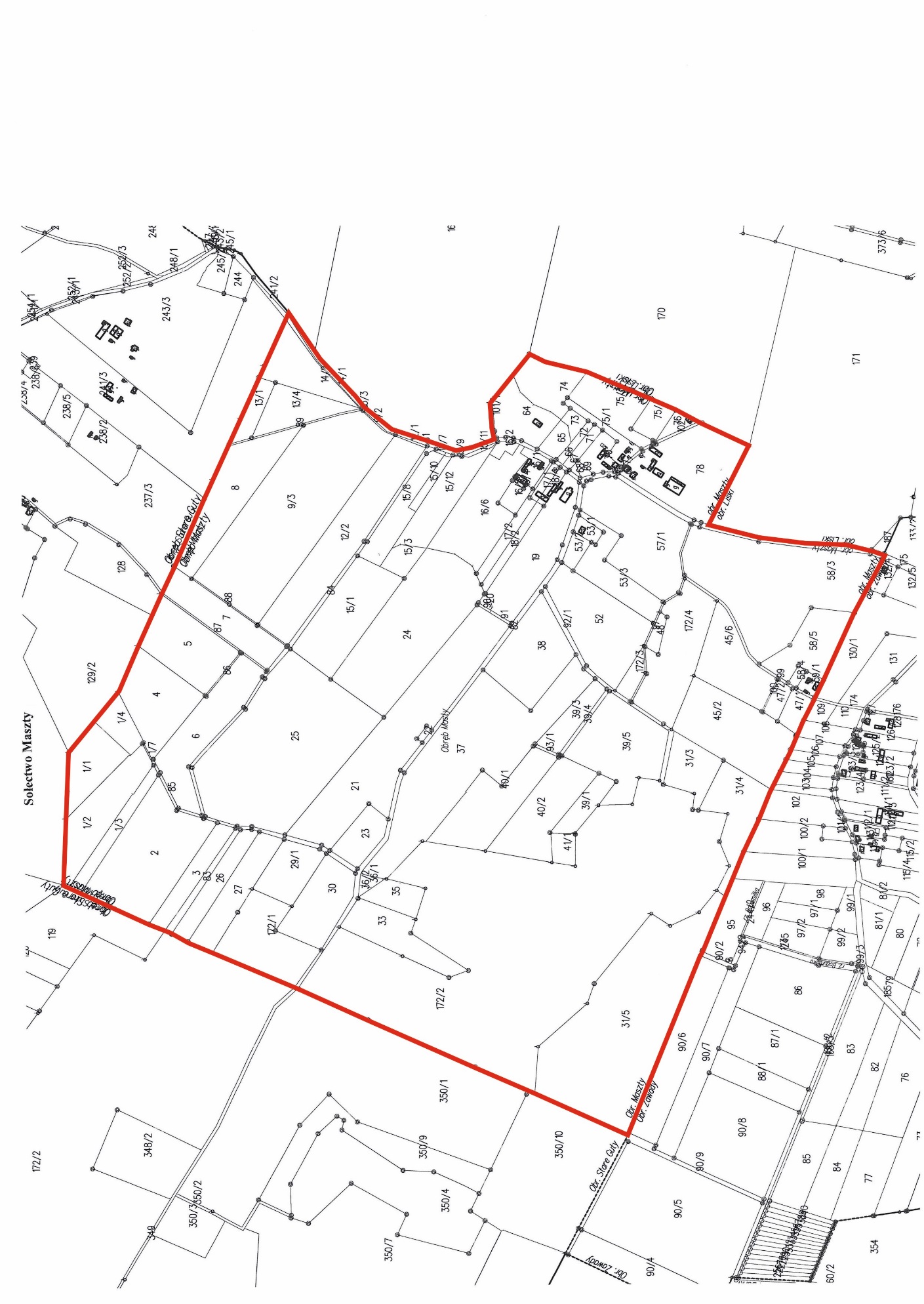 LegendaGranica Sołectwa